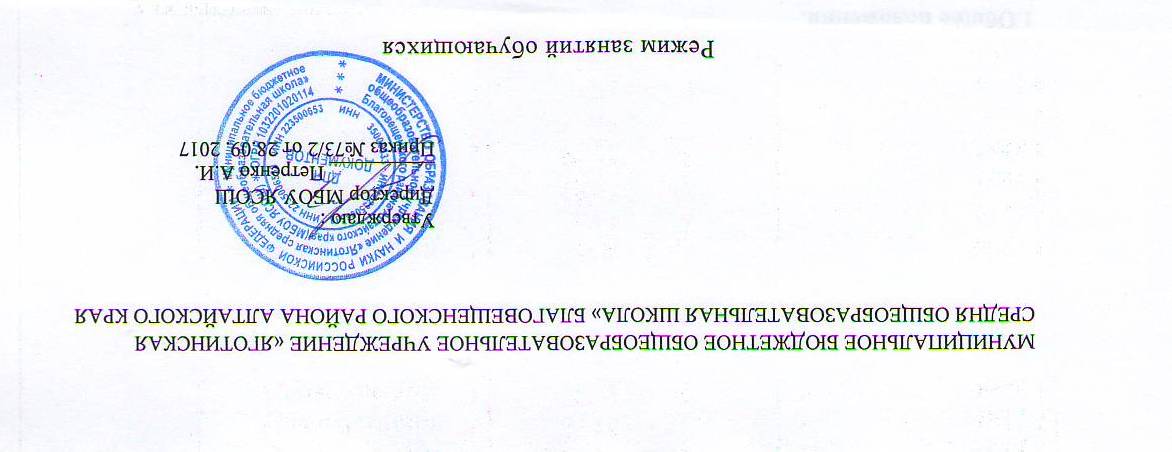 1.Общие положения. 1.1. Настоящее Положение о режиме занятий учащихся МБОУ «Яготинская средняя общеобразовательная школа» (далее МБОУ ЯСОШ) регулирует режим организации образовательного процесса и регламентирует режим занятий обучающихся школы.1.2.Положение разработано в соответствии с:Федеральным законом «Об образовании в Российской Федерации» от 29 декабря 2012 года № 273-ФЗ ст.30;Приказом Минобрнауки РФ от 30 августа 2013г. № 1015 «Об утверждении Порядка организации и осуществления образовательной деятельности по основным общеобразовательным программам – образовательным программам начального общего, основного общего и среднего общего образования»;Постановлением Главного государственного санитарного врача Российской Федерации от 29 декабря 2010 г. № 189 «Об утверждении СанПин 2.4.2.2821-10 «Санитарно-эпидемиологические требования к условиям и организации обучения в общеобразовательных учреждениях»;Уставом МБОУ ЯСОШ;Учебным планом МБОУ ЯСОШ;Календарным учебным графиком МБОУ ЯСОШ;1.3. Настоящие Правила обязательны для исполнения всеми участниками образовательного процесса МБОУ ЯСОШ.2.1 Образовательный процесс в школе осуществляется на основе учебного плана, разрабатываемого школой самостоятельно в соответствии с примерным учебным планом, календарного учебного графика и регламентируется расписанием занятий, утвержденным приказом директора школы.2 Календарный учебный график отражает:Сроки начала и окончания учебного года.Даты начала и окончания каникул.Продолжительность учебной недели.Сменность занятий.Продолжительность урока, время начала и окончания уроков каждой смены.Сроки проведения промежуточной аттестации.3. Учебный год в МБОУ ЯСОШ начинается 1 сентября. Если этот день приходится на выходной день, то в этом случае учебный год начинается в первый, следующий за ним, рабочий день.4. Продолжительность учебного года на первой, второй ступенях общего образования составляет не менее 34 и не более 35 недель без учета государственной (итоговой) аттестации, в первом классе – 33 недели.5. Учебный год составляют учебные периоды - четверти. Количество четвертей -4.  6. После каждого учебного периода (четверти) следуют каникулы.7. Продолжительность учебного года, каникул устанавливается годовым календарным учебным графиком. Календарный график на каждый учебный год согласовывается с учредителем и утверждается приказом директора МБОУ ЯСОШ.Продолжительность каникул в течение учебного года составляет не менее 30 календарных дней, летом – не менее 8 недель. Для учащихся в первом классе устанавливаются в течение учебного года дополнительные недельные каникулы.2.8. Обучение в МБОУ СОШ ведется:по 6-ти дневной учебной неделе;Продолжительность урока в первом полугодии во 2-11 кассах 45 минут, в 1-х классах – 35 минут. Во втором полугодии с 1 по 11классы по 45 минут.2.9. В соответствии с требованиями «Санитарно-эпидемиологических правил и нормативов СанПиН» для облегчения процесса адаптации детей к требованиям общеобразовательного учреждения в 1-х классах применяется ступенчатый режим постепенного наращивания учебной нагрузки:сентябрь, октябрь - 3 урока по 35 минут каждый (для прохождения учебной программы четвертые уроки заменяются целевыми прогулками на свежем воздухе, уроками физической культуры, уроками-играми, уроками-театрализациями, уроками экскурсиями, (основание: письмо Министерства образования и науки РФ от 20.04.2001 г. №408/13-13 «Рекомендации по организации обучения первоклассников в адаптационный период»);ноябрь-декабрь – 4 урока по 35 минут каждый;январь - май – 4 урока по 45 минут каждый.В середине учебного дня в первом полугодии проводится динамическая пауза продолжительностью 40 минут.2.10. Обучение в школе проходит в 1 смену. Начало занятий в 8.00. 2.11. После каждого урока учащимся предоставляется перерыв не менее 10 минут. Для организации питания обучающихся в режим учебных занятий вносятся 2 перемены , продолжительностью 20 минут.2.12. Горячее питание обучающихся осуществляется в соответствии с расписанием, утверждаемым на каждый учебный период директором МБОУ ЯСОШ  по согласованию с педагогическим советом учреждения.2.13. С целью профилактики утомления, нарушения осанки, зрения обучающихся, на уроках в начальной, средней школе проводятся физкультминутки, динамические паузы и гимнастика для глаз.2.14. В оздоровительных целях в МБОУ ЯСОШ создаются условия для удовлетворения биологической потребности обучающихся в движении. Эта потребность реализуется посредством ежедневной двигательной активности обучающихся в объеме :3 урока физической культуры в неделю;физкультминутки на уроках;подвижные перемены;внеклассные спортивные занятия и соревнования;Дни здоровья.3. Требования к учебной нагрузке учащихся.3.1. Учебные занятия начинаются не ранее 08.00 часов. Окончание занятий не позднее 14.45 часов.3.2. Количество часов, отведенных на освоение обучающимися учебного плана школы, состоящего из обязательной части и части, формируемой участниками образовательного процесса, не превышает в совокупности величину недельной образовательной нагрузки. В начальной классах и 5- 6 классах предусмотрена внеурочная деятельность по 5 часов в каждом классе.3.3. Расписание уроков составляется в соответствии с гигиеническими требованиями к расписанию уроков с учетом умственной работоспособности обучающихся в течение дня и недели. При составлении расписания уроков следует руководствоваться СанПиН 2.4.2.2821-10 «Санитарно-эпидемиологические требования к условиям и организации обучения в общеобразовательных учреждениях» пп. 10.6-10.8 с приложением.3.4. В течение учебного дня не проводится более одной контрольной работы. Контрольные работы проводятся на 2 - 4-м уроках.3.5. Обучение в 1-м классе осуществляется с соблюдением следующих дополнительных требований:Обучение проводится без балльного оценивания знаний учащихся;Домашнее задание не задается;Контроль знаний проводится не ранее 25.04 текущего года.3.6. Объем домашних заданий (по всем предметам) должен быть таким, чтобы затраты времени на его выполнение не превышали (в астрономических часах): во 2 - 3 классах - 1,5 ч., в 4 - 5 классах - 2 ч., в 6 - 8 классах - 2,5 ч., в 9 -11 классах - до 3,5 ч.3.7. Освоение образовательных программ основного общего образования завершается обязательной итоговой аттестацией учащихся.4. Режим каникулярного времени. 4.1.Продолжительность каникул в течение учебного года составляет не менее 30 календарных дней.4.2. Продолжительность летних каникул составляет не менее 8 недель.4.3.Для обучающихся в первом классе устанавливаются в течение года дополнительные недельные каникулы в середине третьей четверти.4.4. Сроки каникул утверждаются директором МБОУ СОШ по согласованию с Учредителем.5. Режим внеурочной деятельности. 5.1 Режим внеурочной деятельности регламентируется расписанием работы тематических занятий, кружков, секций, детских общественных объединений.5.2. Время проведения экскурсий, походов, выходов с детьми на внеклассные мероприятия устанавливается в соответствии с календарно-тематическим планированием и планом воспитательной работы. Выход за пределы школы разрешается только после издания соответствующего приказа директора школы. Ответственность за жизнь и здоровье детей при проведении подобных мероприятий несет учитель, воспитатель, который назначен приказом директора.5.3.Работа спортивных секций, кружков, кабинета информатики допускается только по расписанию, утвержденному директором МБОУ ЯСОШ.5.3. Факультативные, групповые, индивидуальные занятия, занятия объединений дополнительного образования начинаются через 45 минут после окончания уроков.5.4. Часы факультативных, групповых и индивидуальных занятий входят в объем максимально допустимой нагрузки.5.6.При проведении внеурочных занятий продолжительностью более 1 академического часа организуются перемены – 10 минут для отдыха со сменой вида деятельности.